CURRICULUM VITAE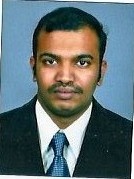 Sales Consultant (Automobile Industry)AJAY   C /o-Mobile: +971505891826E-mail: ajay.379308@2freemail.com Visa Status- Visit Visa 						To be a good part in the growth and development of a professionally managed  and growth  friendly  organization  being  designated  to explore  my  utmost  skills and abilities  for the very  best of the organization. Innovative, high energy  experienced, Sales Consultant in the field automobile based products followed by extensive experience of 2 Year and 6 months simulation and challenging career . Operate Medium to Large scale Automobile showrooms with strong and wide knowledge in Sales & Experience in Stock management of products in the organization. Duration: May 2015 to November2017  Duties & ResponsibilitiesFinding prospective customers.Need analysis of customers.Opting the right choice to customers.Demonstrating the product.  Forcing the customer to buy the product.Closing the deal.Providing better after sales service.Maintaining healthy relationship with the existing Customers. Duration: August2015 to October 2016 Duties & ResponsibilitiesInvoice/ Retail of vehicles.Keeping data’s and make daily reports and send to head office.Handling DMS software and updating, Also DMS reports send to head office.Monitoring and controlling stock details of vehicles in showroom and yards. Maintaining the quality of stock vehicles and inform head stock department.Records maintaining, updates of new vehicles coming from plant.Updated price details and offers are communicated with sales department.Taking final account settlement of new delivery vehicles and other documents for customers.Checking pending accounts details in showroom and communicate with account section and clear.PROFESSIONAL QUALIFICATIONSTRENGTHSExtreme Dedication Passion Eagerness & versatilityKey skills in MS EXCEL,WORD,OUTLOOK,POWERPOINTExpertise in any windows operating systemQuick learner & ability to adapt easilyGood interpersonal & Communication skillsDate of Birth			:	15  August 1990Sex				:	Male Languages known			:           Read, write and speak English and 						MalayalamNationality				: 	IndianMarital status			:	Single      I do hereby declare that all the details furnished above are true to the best                                      of my knowledge.OBJECTIVESUMMARY Title: Renault India Pvt. Ltd. Role : Sales Consultant  Title: Renault India Pvt. Ltd. Role :Back Office AssistantCourseInstituteYear of PassingMBAMahatma Gandhi University2014B.ComMahatma Gandhi University 2012Plus TwoKerala State Higher Secondary     2009                                                                                             PERSONAL DETAILSDECLARATION